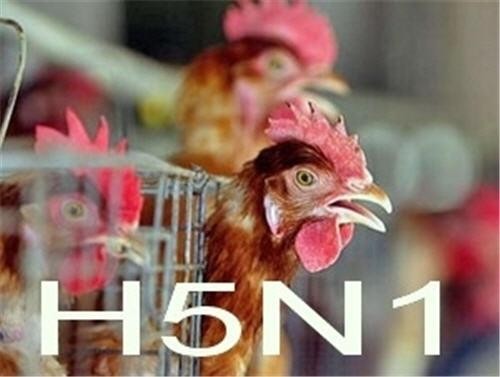 ПАМЯТКАпо профилактике гриппа птицОбщая характеристика заболеванияГрипп птиц – вирусное заболевание, поражающее сельскохозяйственных, синантропных (живущих в непосредственной близости к человеку) и диких птиц, восприимчив к данному заболеванию и человек.Источником заражения являются больные птицы, выделяющие вирус с истечениями из носа и рта, экскрементами, яйцом, а также переболевшие птицы (срок вирусоносительства 2 месяца).Факторами передачи вируса являются корма, яйцо, тушки погибших и убитых птиц, перо, экскременты, обменная тара, инвентарь и др. Заражение в основном происходит респираторным путем (при попадании вируса в органы дыхания), но возможно внедрение вируса через пищеварительный тракт (при поедании зараженных кормов) и слизистую оболочку глаза.Признаки болезни. Инкубационный период (период от момента заражения до проявления признаков заболевания) составляет 1-7 дней. У пораженной птицы наблюдается сонливость, чихание, хриплое дыхание, синюшность гребня и сережек, слезотечение, взъерошенность оперения, параличи шеи и конечностей, отеки головы, шеи, шаткая походка, явления диареи, снижение или полное прекращение яйценоскости.    Птичий грипп характеризуется высоким процентом смертности. Наряду с типичной формой болезни, признаки которой перечислены выше, встречается и нетипичная (латентная) форма болезни. При данной форме у пораженной птицы не наблюдается никаких видимых признаков заболевания, случаи смерти при этом редкие. Такая птица является особенно опасной, так как внешне кажется здоровой, являясь вирусоносителем.При разделке тушек больной птицы обнаруживаются следующие признаки: под кожей в области головы, шеи и кишечника желто-красные студенистые отеки, все внутренние органы и мышцы словно забрызганы кровью.Лечение не разработано и нецелесообразно. Ввиду опасности распространения возбудителя больную птицу уничтожают.Рекомендации населению и фермам по недопущению заноса и распространения вируса высокопатогенного гриппа птиц в популяции домашних птицВладельцам птицы рекомендуется не допускать:контакта домашней птицы с дикими и синантропными птицами, в том числе отлов дикой водоплавающей птицы для содержания в личных подсобных хозяйствах;потрошение охотничьих трофеев дичи на территории дворов и скармливание отходов домашней птице;посторонних лиц в местах содержания домашней птицы;употребление в пищу и скармливание животным подозрительной в заболевании птицы.Владельцам птицы необходимо обеспечить следующее:поение птиц осуществлять, не допуская их к открытым водоемам, где останавливается дикая птица;содержание птиц в условиях, исключающих контакт с дикими и синантропными птицами (безвыгульное содержание, ограждения из сетки, оборудование навесов, отпугивание и т.п.);приобретение молодняка птицы и инкубационного яйца осуществлять из благополучных    источников,    воздерживаясь    от     приобретения     живой     птицы на рынках и несанкционированных местах торговли;изолированное хранение кормов в закрытом помещении таким образом, чтобы исключить его контаминацию секретами и экскрементами диких и синантропных птиц;изолированное хранение инвентаря по уходу за домашними птицами, содержать его в чистоте;проведение своевременной уборки дворовых территорий и загонов от мусора и продуктов жизнедеятельности птиц;кормление птиц осуществлять в помещении в целях недопущения россыпи кормов на выгуле и привлечении диких птиц;раздельное содержание разных видов птиц;использование пуха и пера для бытовых целей только после тепловой обработки;запас дезинфицирующих средств и проведение дезинфекции инвентаря и птичников после их полной очистки;обеззараживание помета и подстилки путем сжигания или биотермическим методом;при первых признаках заболевания, аномального поведения птиц (отказ от корма и воды; взъерошенность оперения; опухание головы; изменение цвета гребня, бородок и конечностей; нарушение координации движения; тремор; неестественная поза; помутнение роговицы глаз у водоплавающих птиц и др.) и случаях внезапного массового падежа птицы необходимо немедленно обратится в ближайшие учреждения государственной ветеринарной службы для выявления причин заболевания птицы и недопущения эпизоотии.В целях личной безопасности граждан необходимо соблюдать правила личной гигиены: уход за птицей осуществлять в спецодежде, потрошение птицы производить в перчатках и т. п.Контактные телефоны:Ветслужба ХМАО-Югры.  Отдел противоэпизоотических мероприятий, мониторинга инфекционных болезней животных: тел.: (3467)30-01-44, Факс: (3467)30-01-44; Тел.: (3467)32-29-91, Факс: (3467)32-29-91Управление Россельхознадзора по Тюменской области, ЯНАО и  ХМАО.  Ханты-Мансийский отдел: тел.: (3467)35-01-24, Факс: (3467)35-01-24. 